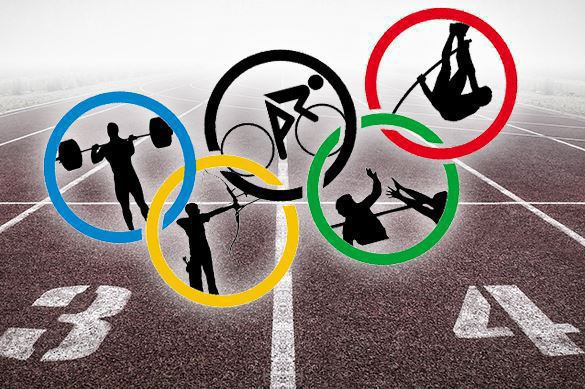 Сценарий открытия  спартакиады 2018-2019Цель и задачи: Укрепление здоровья учащихся, привлечение детей к занятиям спортом .Задачи:Пропаганда здорового образа жизни.Поддержание старых традицийРазвитие личности ребёнка на основе овладения физической культурой.Воспитание чувства коллективизма, товарищества, взаимовыручки, творческого мышленияВремя: 45 минут.Место проведения: ОШ № 95 школы.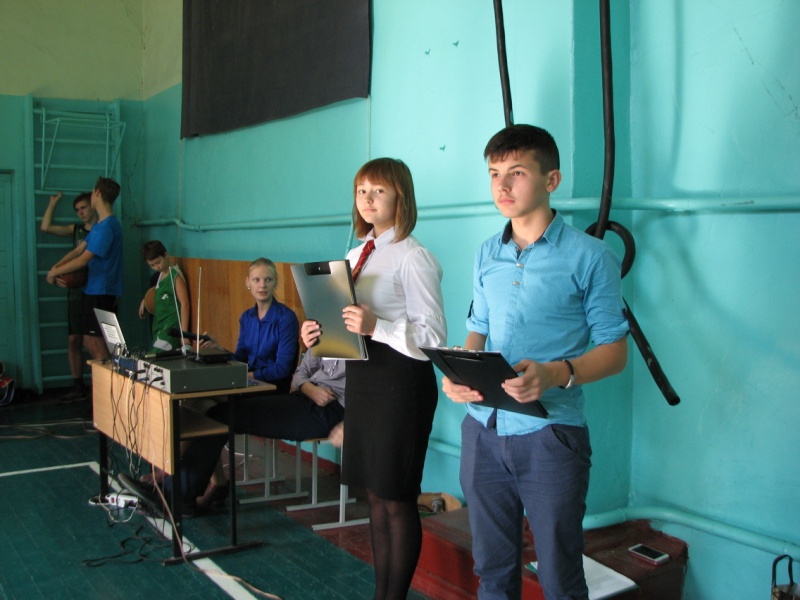 Вед 1: Отточенная пластика движений. 
Мгновенная реакция броска. 
О спорт! Ты воспитатель поколений. 
Большого друга верная рука.
Вед 2: Чтоб бегать, плавать, двигаться умело, 
Противника, играя, побеждать, 
Пускайте тело без сомненья в дело! 
Нет больше чести, чем себя создать!
Вед 1: Спорт дарит нам энергию здоровья, 
Упорство, силу духа, красоту. 
Спорт учит нас на мир смотреть с любовью, 
В реальность воплощать свою мечту.Вед Я: Добрый день, дорогие ребята, уважаемые учителя и гости нашего праздника. Сегодня действительно большой праздник. МЫ чувствуем необыкновенную приподнятость, особое настроение. Ведь мы  собрались на открытии  спартакиады!Вед Я: Лицей, смирно! Право внести олимпийский флаг предоставляется участникам уже прошедших соревнований в октябре месяце по футболу и настольному теннису, эти ребята защищали честь нашего лицея: Юсеф Ян, Никитие Зеек, Абузярова Лиза, Турбин Никита.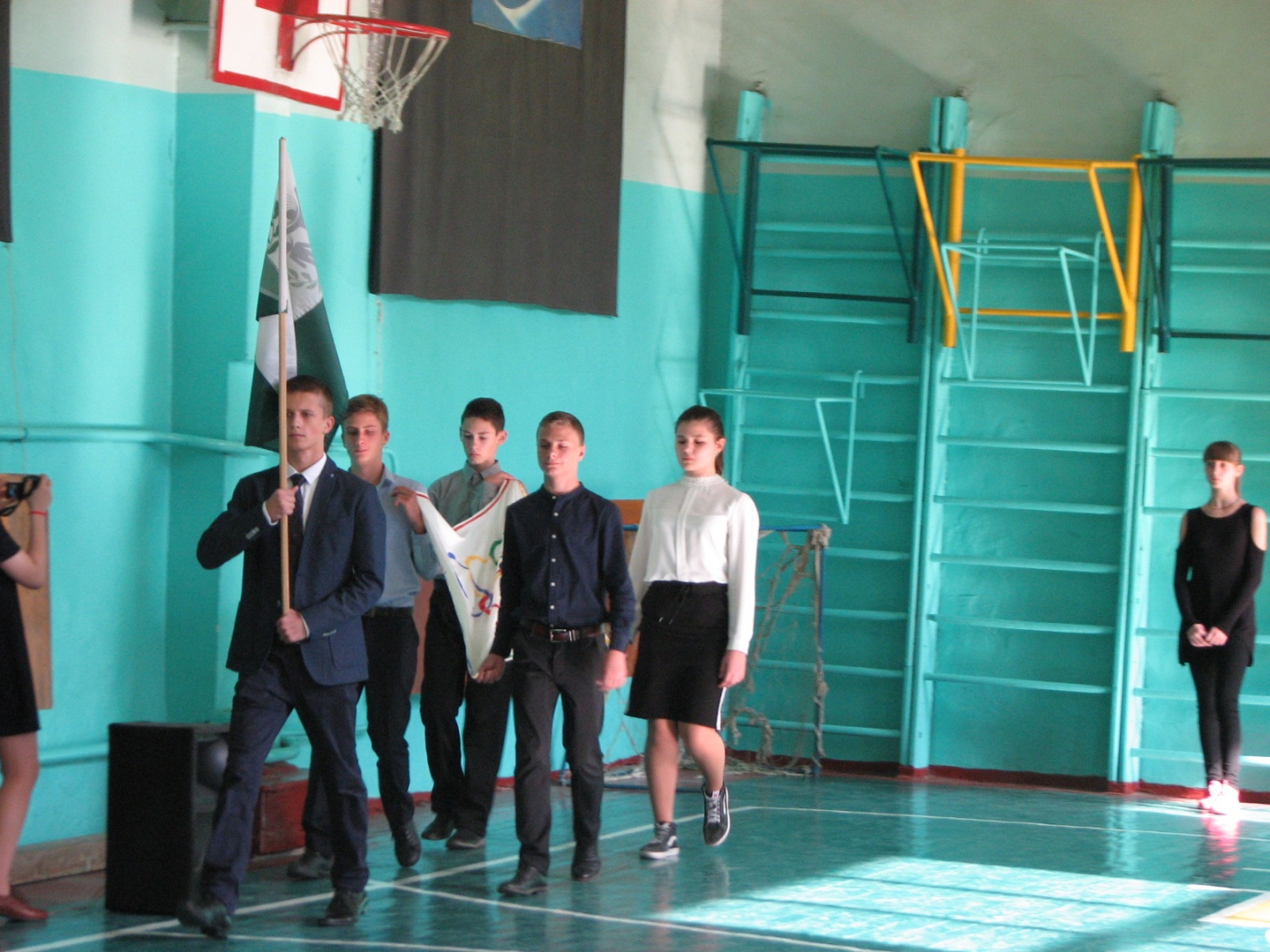 Вед 1: Спортивную площадку открываем! 
Спортивный праздник закипит сейчас! 
Мы спортом дух и тело укрепляем! 
Спорт полнит силой каждого из нас.Вед 2: Торжественная линейка, посвященная открытию спартакиады, объявляется открытой!Вед: Для поздравления слово предоставляется директору школы  Король Елене Владимировне.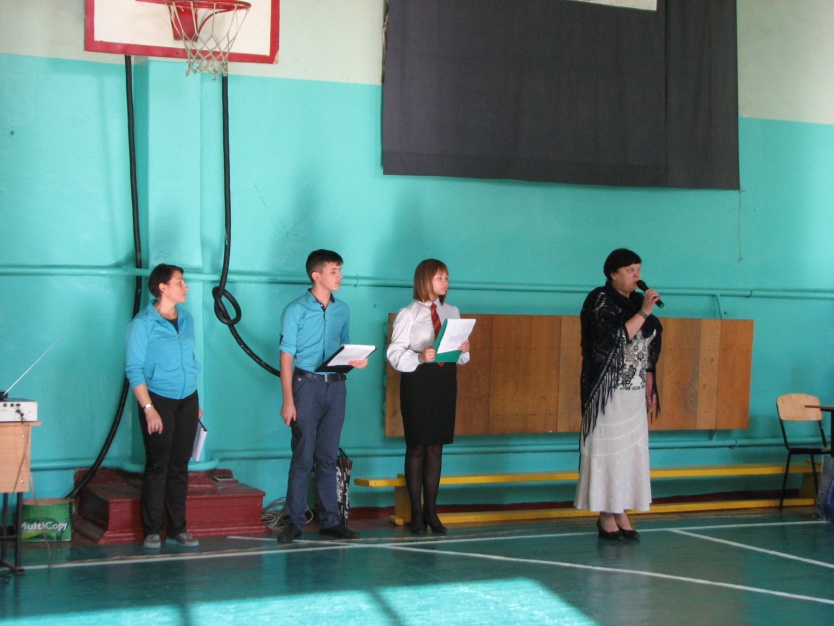 Вед 1: Спорт – это молодость, ловкость, быстрота, выносливость и сила. Юные спортсмены – наша надежда, наша гордость, наша слава.Вед 2: Открывают наш праздник участницы городского флеш моба Слепак Екатерина и Шестернёва Дина. 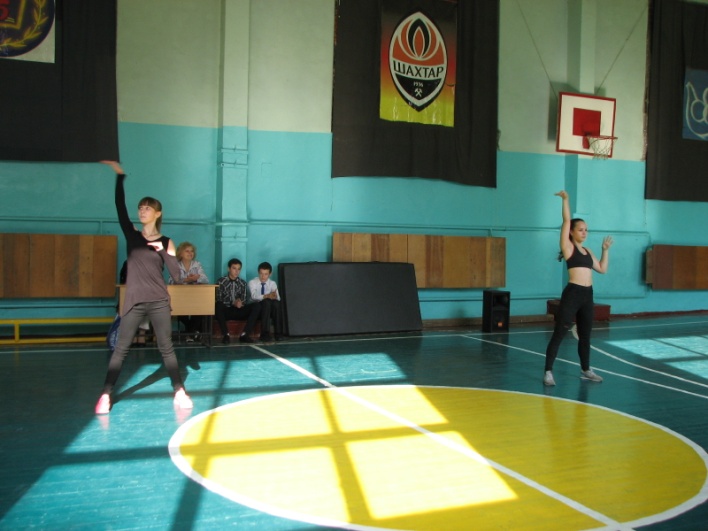 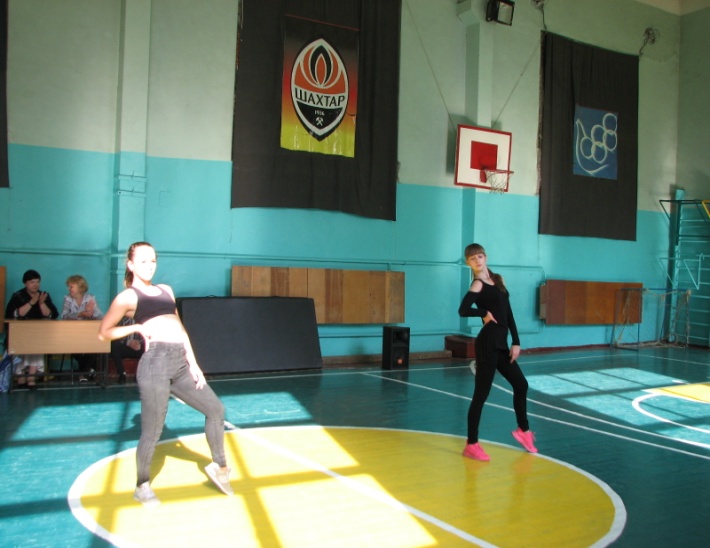 Вед 1 : Молодцы! Спасибо! Вед 2: А скажи мне , пожалуйста, какие виды спорта ты знаешь? Вед 1: Баскетбол, волейбол, футбол, настольный теннис, плаванье, бадминтон, ведь все эти виды спорта мы проходим и учим на уроках физкультуры.Вед 2: Хорошо! А давай поиграем в игру, я включаю музыку, а ты скажешь с каким видом спорта она у тебя ассоциируется, 
Вед 1 : Отлично, давайВед 1 : Мне кажется, что это уличный реп, он у меня ассоциируется с баскетболом.Вед 2: ты угадал. Выступают наши баскетболисты 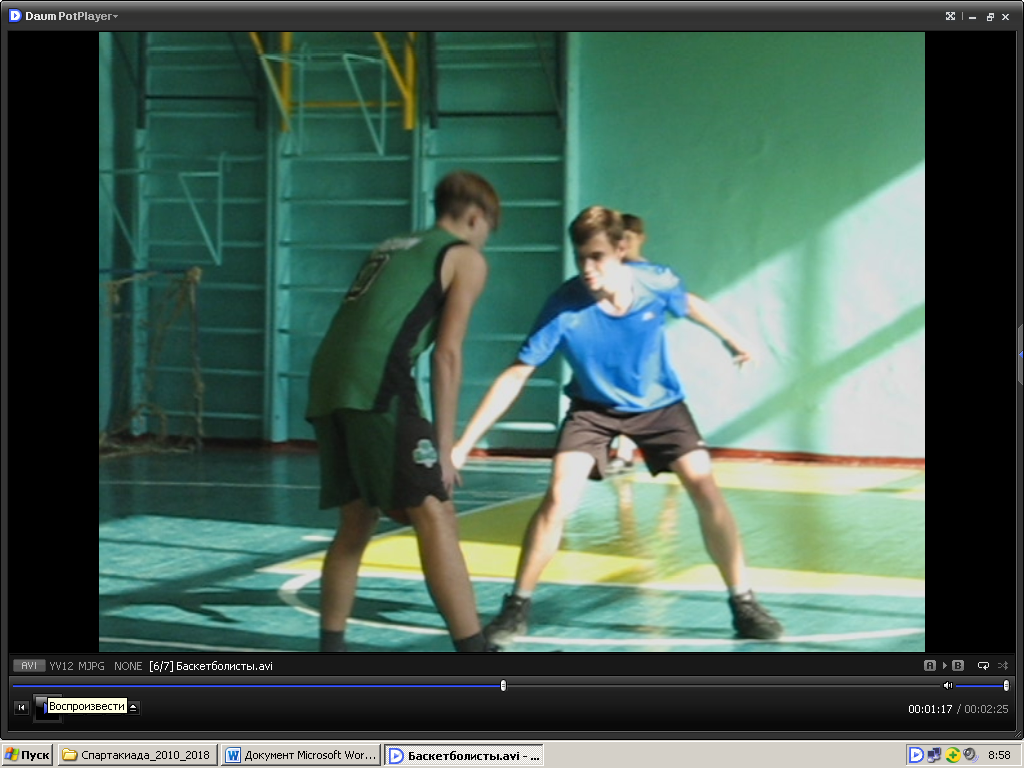 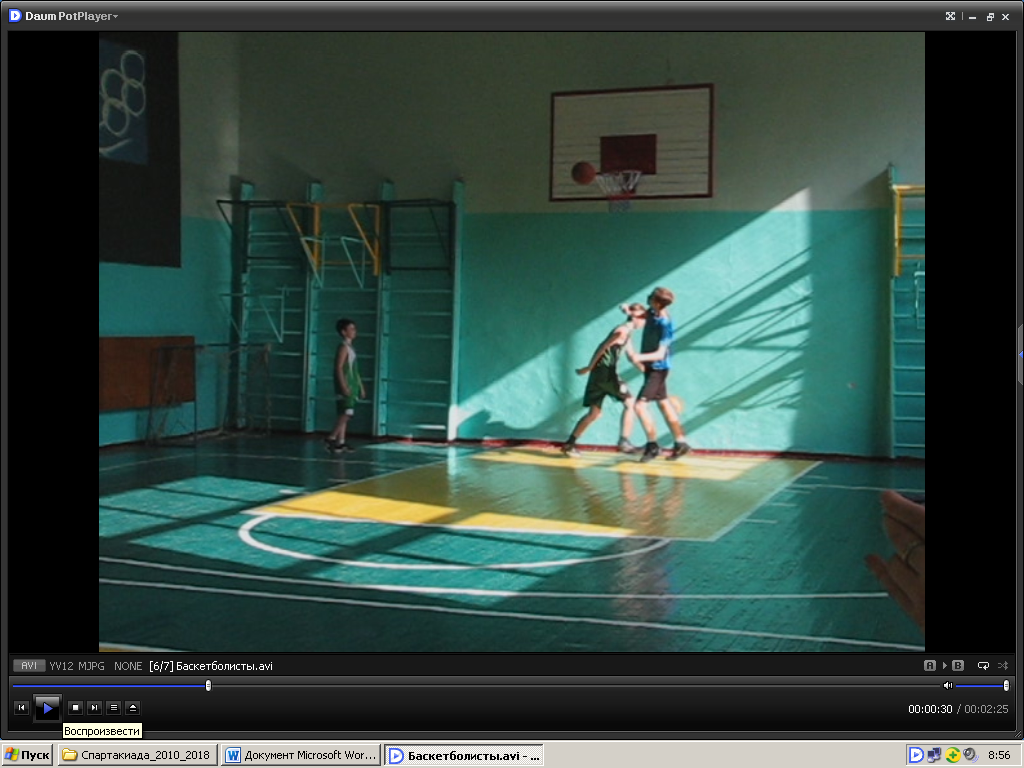 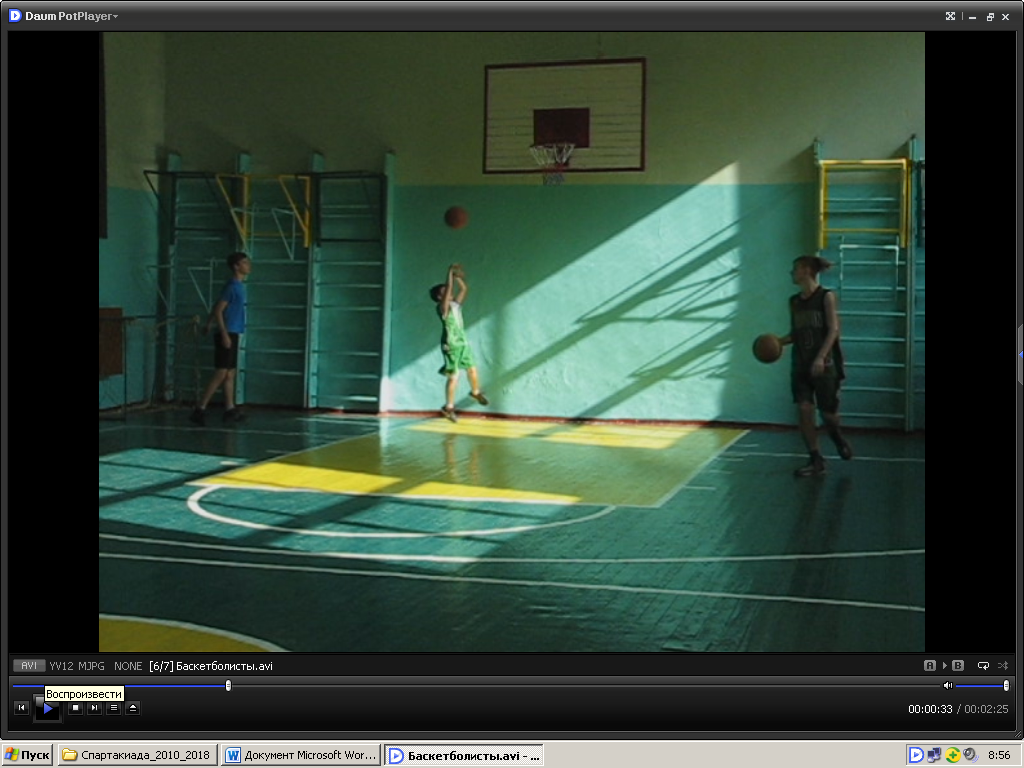  Вед 2: Молодец, ты справился с заданием, а теперь по сложнее.Вед 1: Дааааа, загадка, а может это гимнастика,Вед 2: Угадал! Нежность, грация, мелодия и пластика - это ты моя гимнастика,Вед 1 : Выступает Слепак Екатерина с акробатическим номером.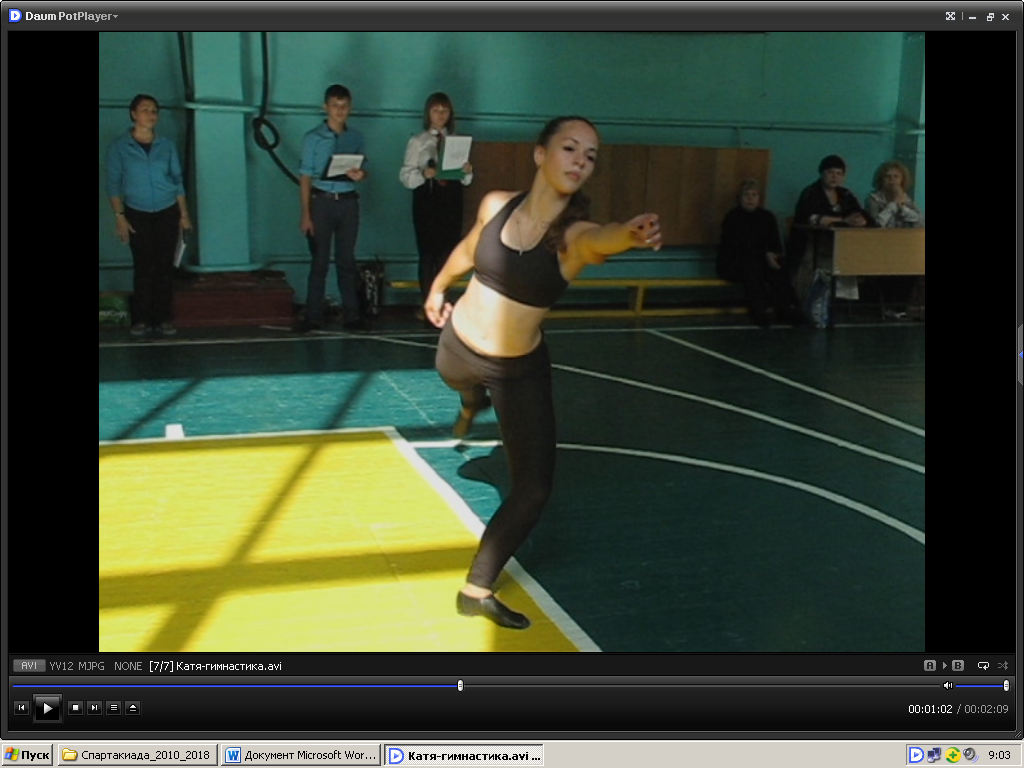 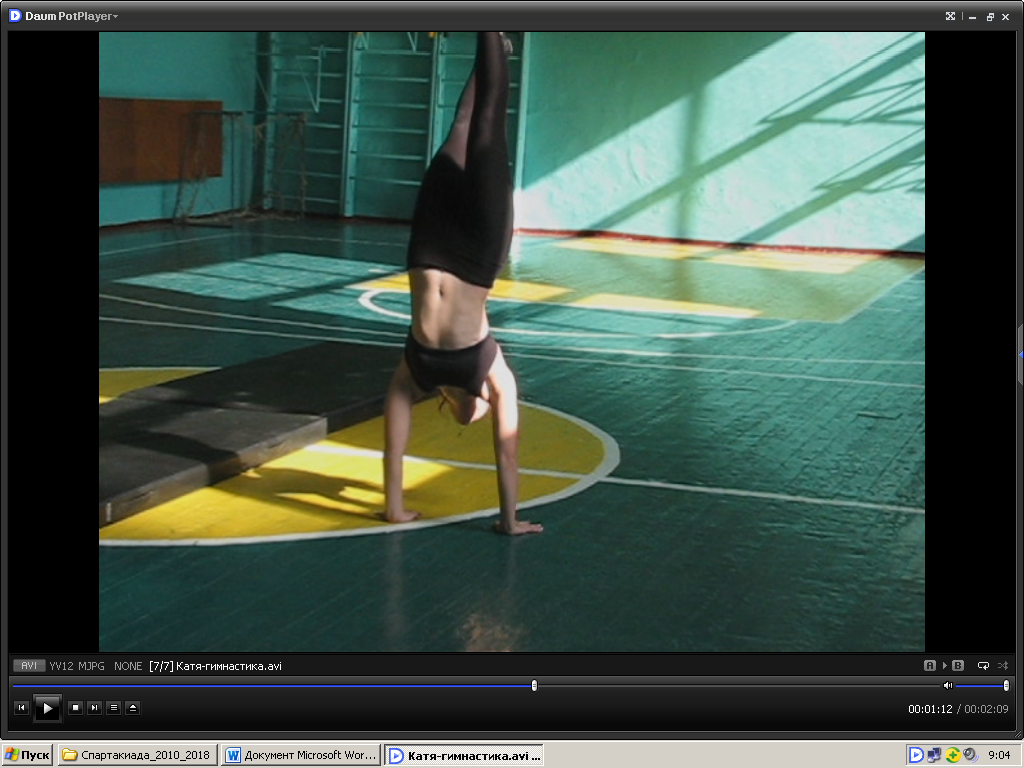 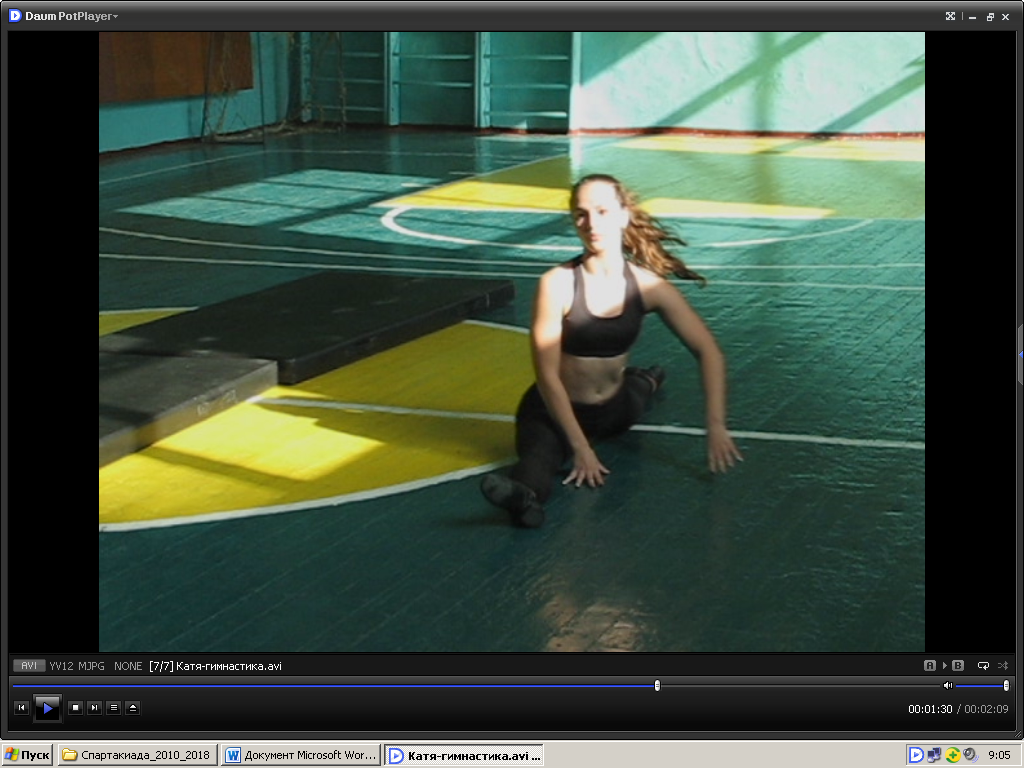 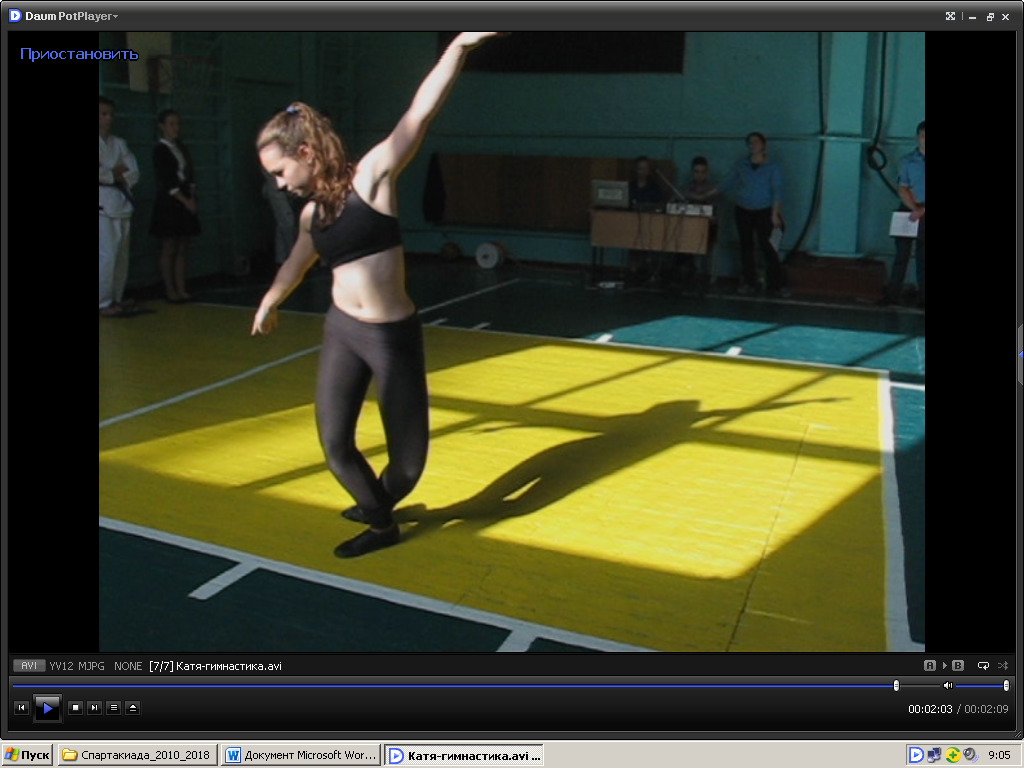 Вед 1: А теперь я загадываю тебе муз, загадкуВед 2: Что-то японское,Даааа! Точно это каратэ!Японское боевое искусство, которое представляет собой систему защиты и нападения.Вед 1: наши юные спортсмены- братья Топаловы!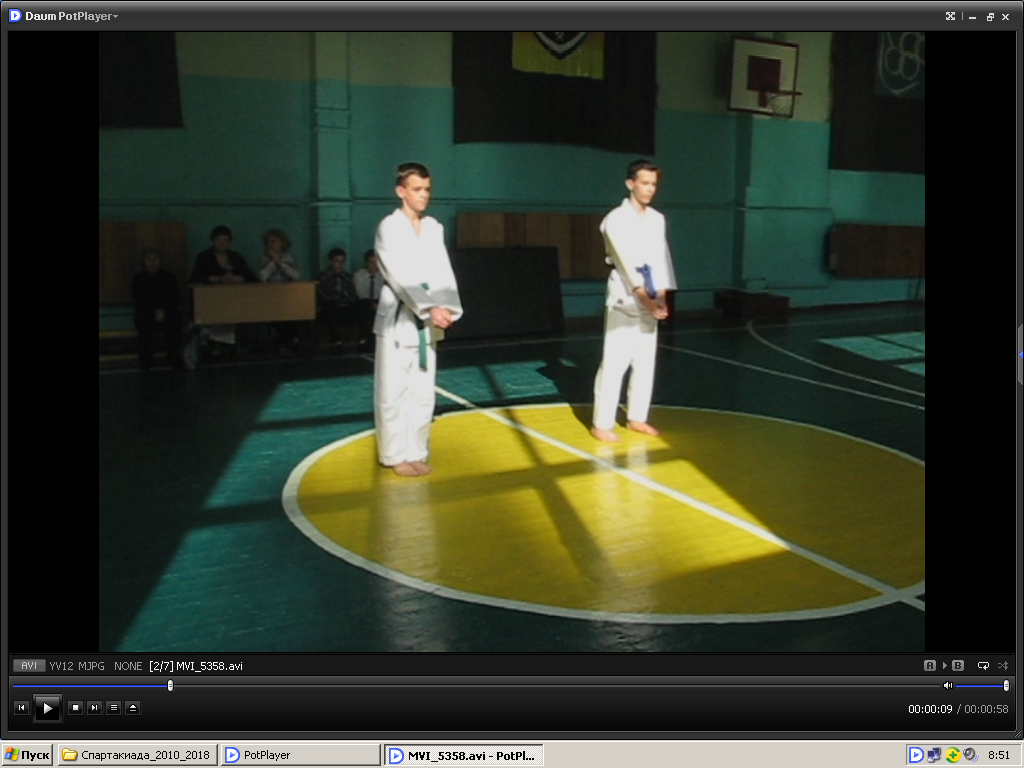 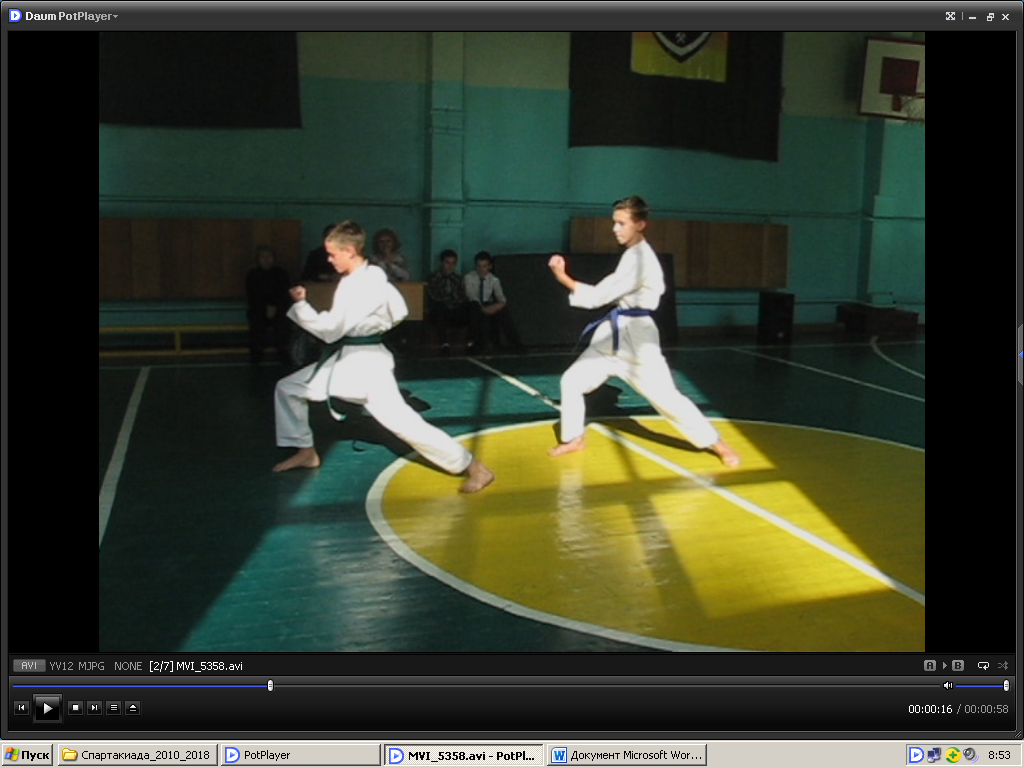 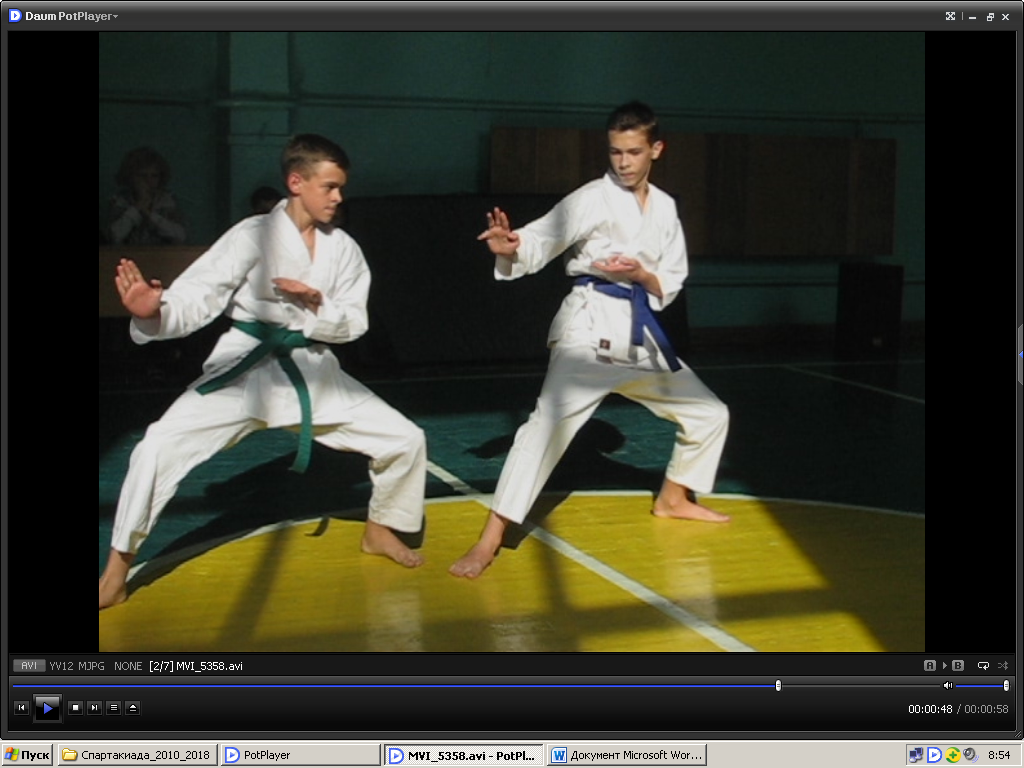 Вед 2: Спасибо , ребята! А теперь тебе подсказка , это вид гимнастики, а в помощь музыка…… Вед 1: Мне кажется , что это балетная гимнастика.Это грация, лёгкость, красота и гармоничность.Вед 2:  Набойщикова Дарья …….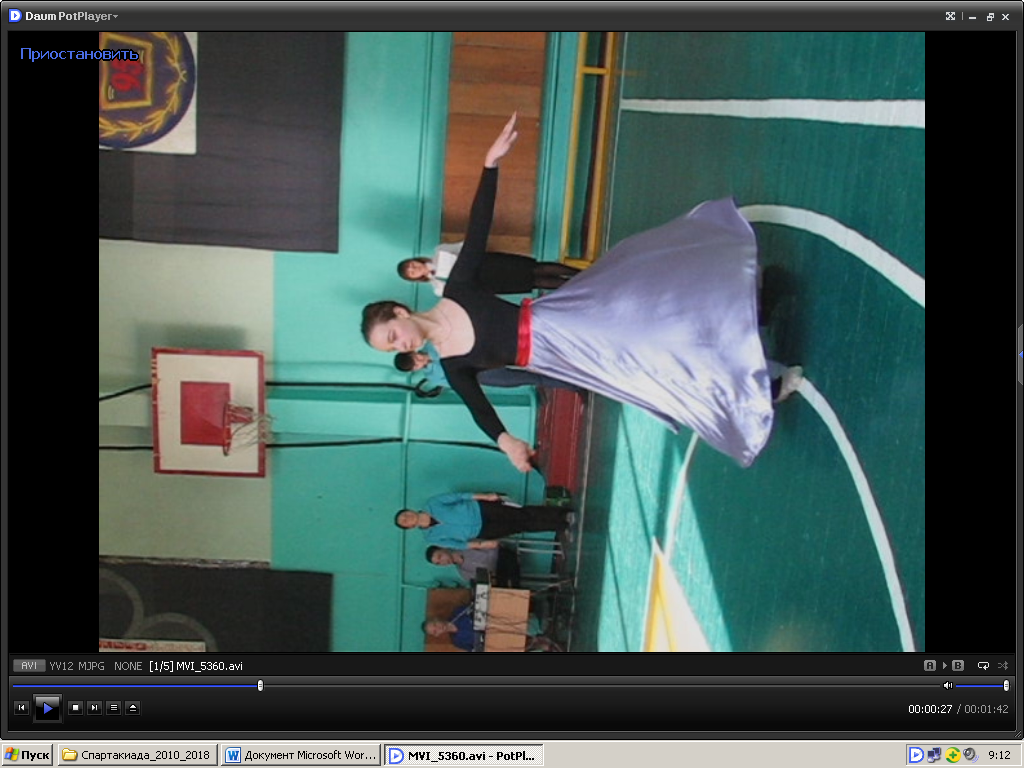 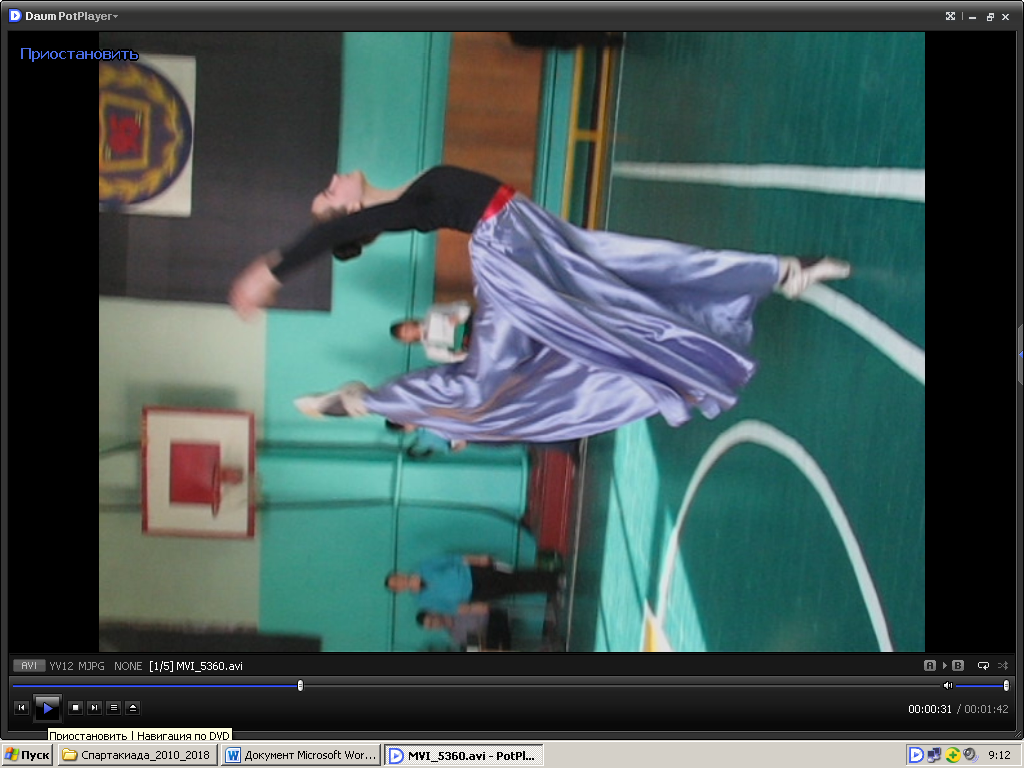 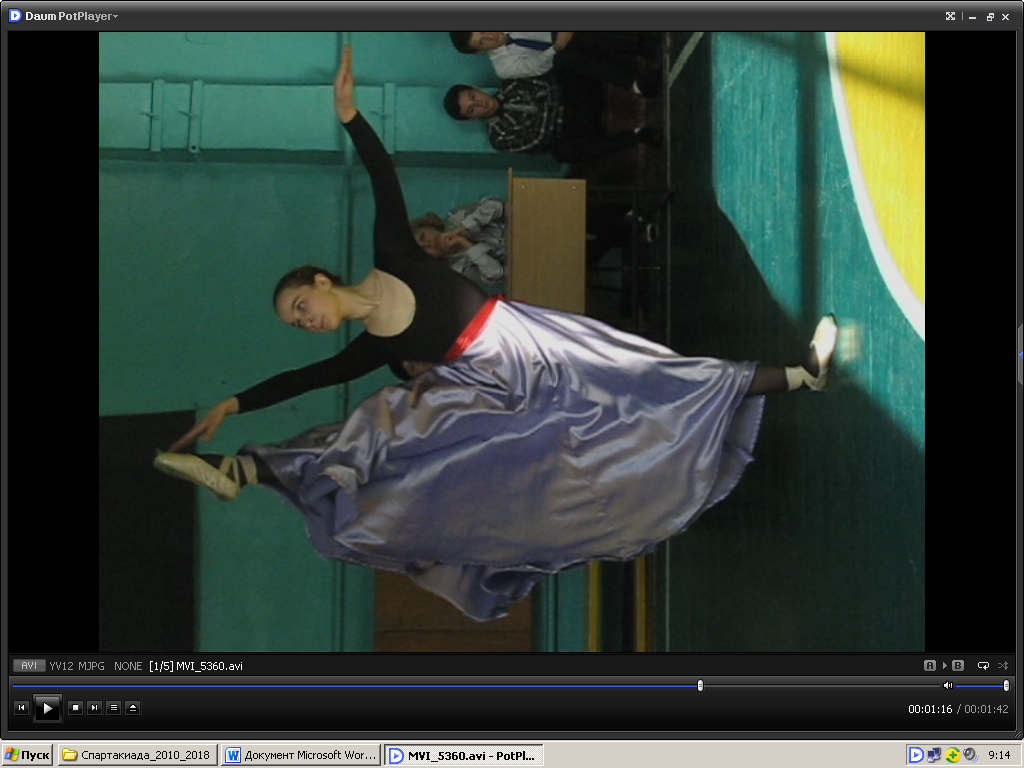 Вед 2: А давай загадаем нашим зрителям загадку ,пусть они отгадают вид спорта!!Вед 1: подсказка, это вид боевого искусства, в котором используются ноги в бою, причем для ударов, так и для блоков.Вед 2: Комплекс базовой техники ……Сыгинь Леонид, сыгинь Иван , Киселев Данил.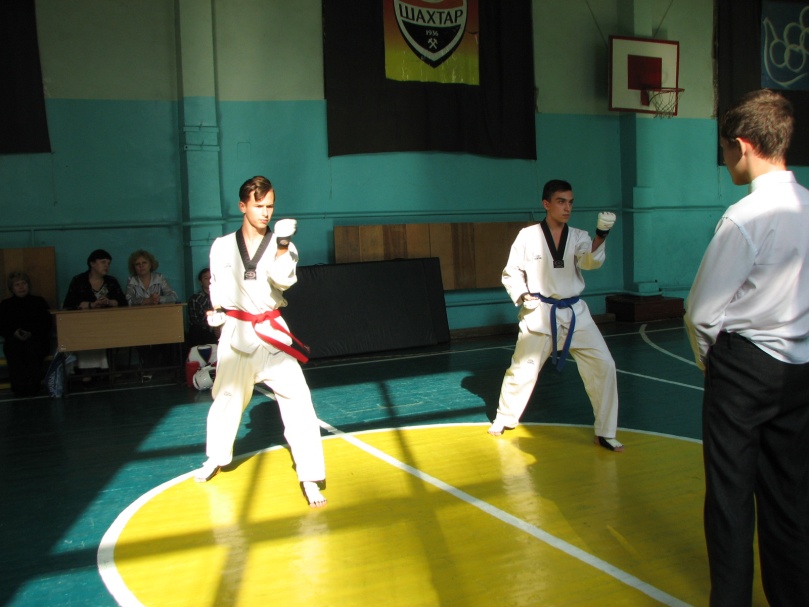 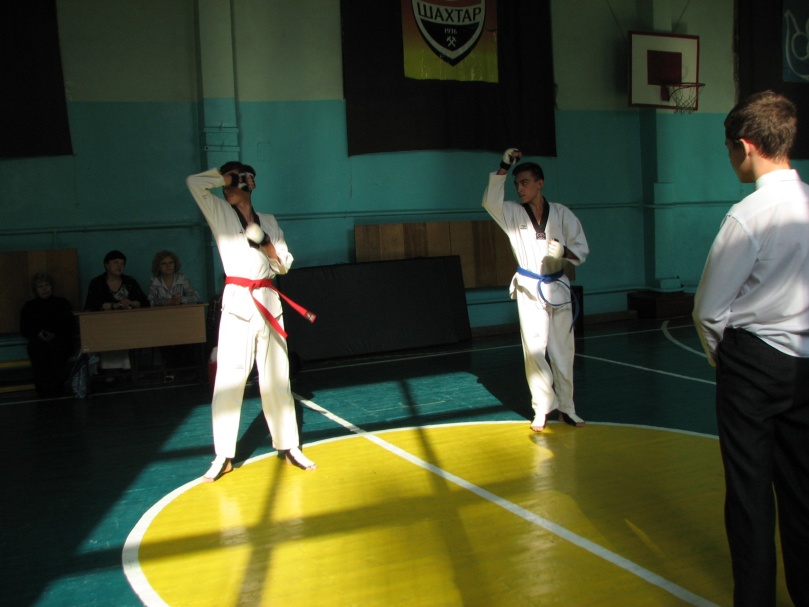 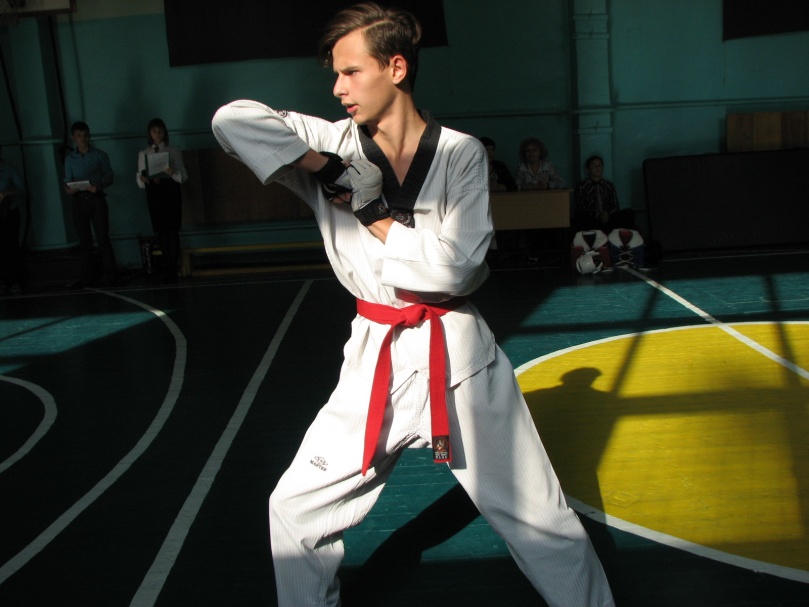 Показательный спаринг (судья Сыгинь Иван)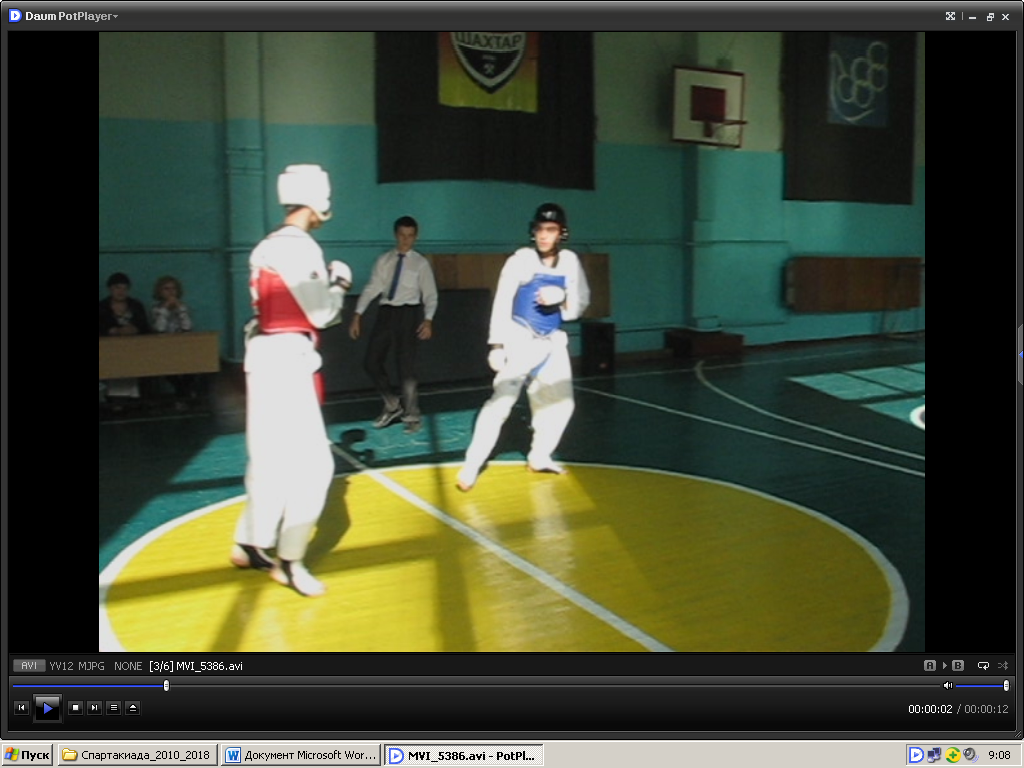 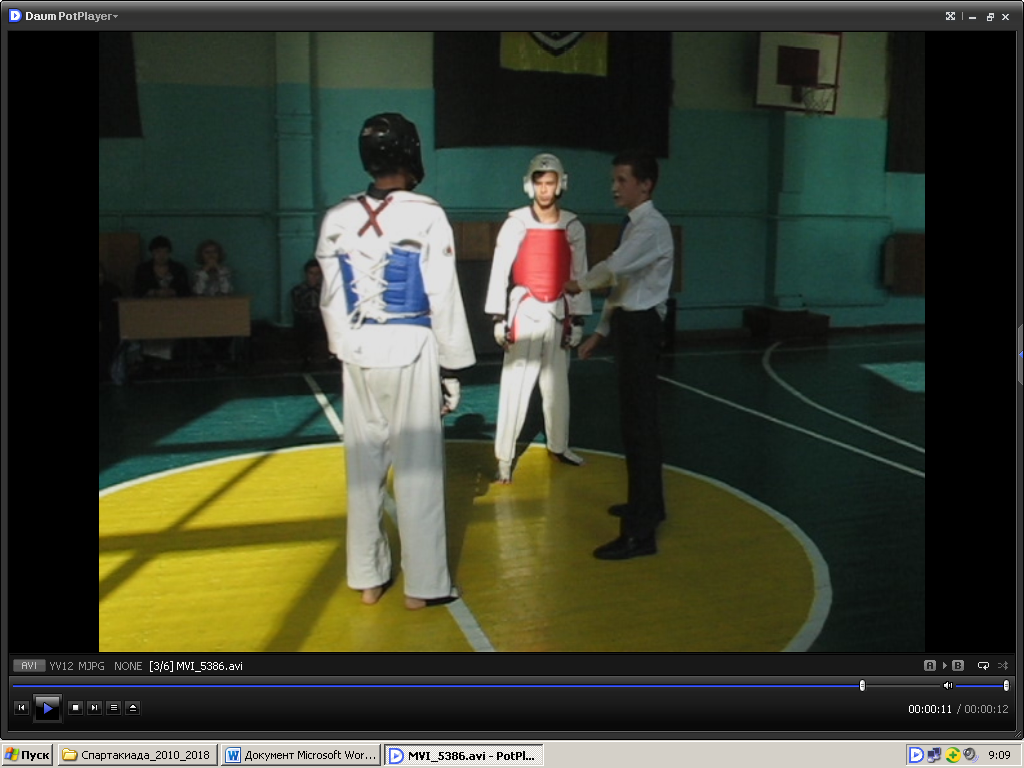 Вед 1: Засиделись вы друзья, нужно нам размяться. Что мы делаем с утра…….Правильно , зарядку!!Вед 2: выступает Ручка Диана с песней “Утренняя зарядка”Вед 3: Вот и закончился наш праздник, а спортивный год только начинается. Я желаю вам всем удачи и побед и конечно, ни пуха и пера!!!! Звучит Гимн лицея. До новых встреч и побед!!!!!!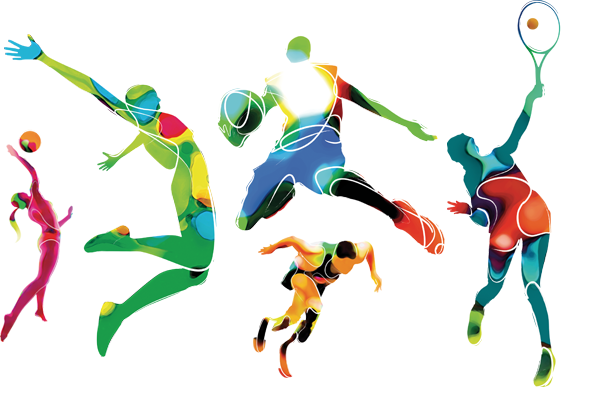 